Local Government Pension Scheme Discretions Policy Statement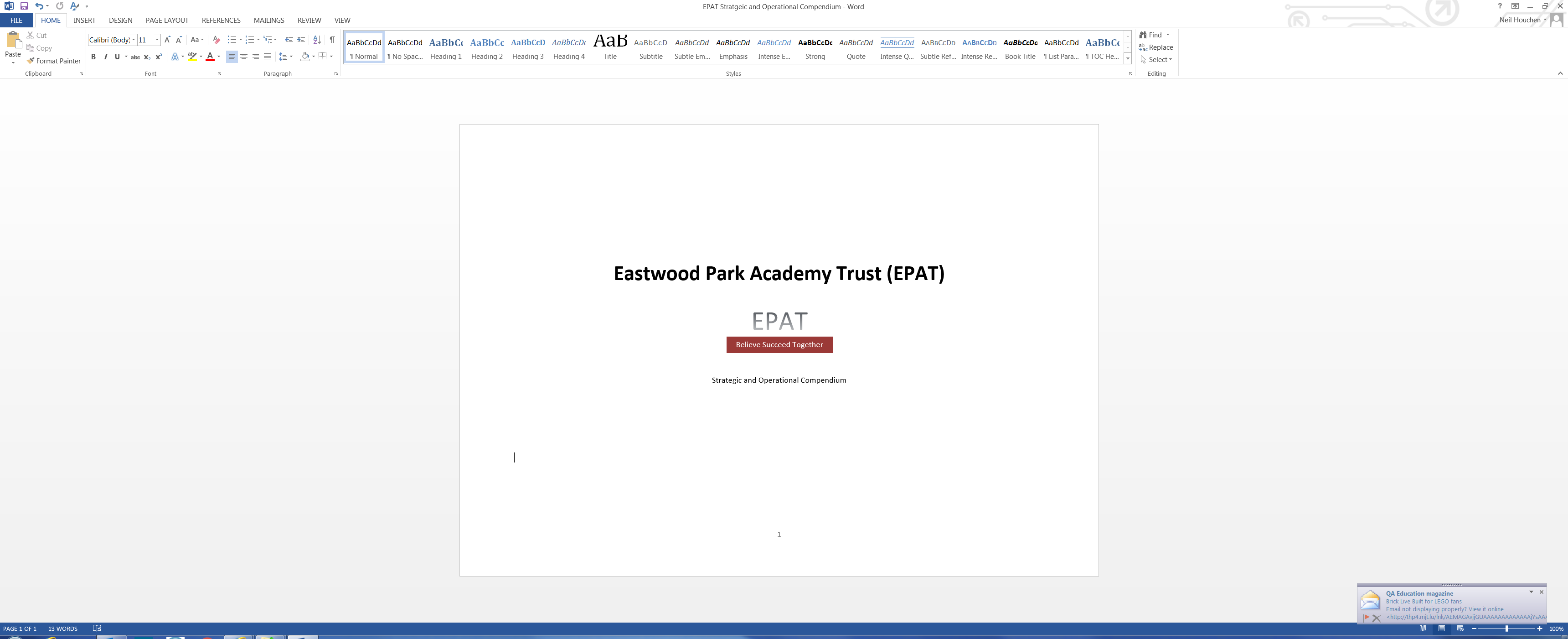  IntroductionUnder the LGPS Regulations 2013, effective from 1 April 2014, all employers participating in the Local Government Pension Scheme (LGPS) are required to prepare and publish a written statement on how it will exercise the various discretions provided by LGPS 2014, LGPS 2008, LGPS 1997, Compensation and Injury Allowances RegulationsThis document includes discretionary policies for LGPS Regulations 2013 as required by regulation 60, LGPS (Administration) Regulations 2008 as required by regulation 66 and 1997 LGPS Regulations as required by regulation 106 (for pre 1 April 2008 leavers).Exceptional Compassionate Grounds Financial hardship alone is not deemed sufficient grounds.  For the purposes of this policy, exceptional compassionate grounds are where an ex-member has had to give up paid employment to be the sole carer for a severely disabled or seriously ill dependent, and where reasonable additional support is not viable.  This policy will be kept under review.  Employer Discretions - Local Government Pension Scheme Regulations 20133.0 Additional Employer Discretions – LGPS Regulations 20134.0 Employer Discretions - Local Government Pension Scheme (Administration) Regulations 2008 Employer Discretions – Local Government Pension Scheme Regulations 1997 (as amended) in relation to pre 1 April 2008 leavers Employer Discretions – Local Government Pension Scheme Regulations 1995 (as amended) in relation to pre 1 April 1998 leavers Employer Discretions under the Local Government (Early Termination of Employment) (Discretionary Compensation) (England and Wales) Regulations 2006 (as amended) Employer Discretions under the Local Government (Discretionary Payments) (Injury Allowance) Regulations 2011Appendix A: APPLICATION FOR FLEXIBLE RETIREMENTLocal Government Pension Regulations (as amended)APPLICATION FOR FLEXIBLE RETIREMENTNAME:				_____________________________________________SCHOOL:				_____________________________________________NATIONAL INSURANCE NO:	_____________________________________________PAYROLL NO:			_____________________________________________Part One: Employee’s declarationEither:I will reduce my grade*/ working hours*/percentage* from _________ to _________.  The date for this change will be as agreed with my line manager.  If this change to my contract is agreed, I elect to receive immediate payment of my pension.I understand that this election will not be valid unless my employer consents to the release of my pension.I also understand that I may withdraw this election (and where appropriate the request to alter my contract) once I have considered my pension benefit estimate.Or:I have reduced my grade*/ working hours*/percentage* from _________ to _________ with effect from _________20___.  I elect to receive immediate payment of my pension.I also understand that I may withdraw this election once I have considered my pension benefit estimate.* delete as appropriateSigned:	___________________________________________________________Date:		_____________________________Part Two:  Principal ConsentI confirm that the school supports the changes to the contract detailed in Part One from the date given*/date to be agreed* and supports this application for flexible retirement.I confirm that there will be no financial strain to the employer as a result of this retirement.Signed:	___________________________________________________________		PrincipalName:	___________________________________________________________Date:		_____________________________* delete as appropriatePart Three: Trustees ConsentI confirm that there will be no financial strain to the employer as a result of this retirement and therefore confirm acceptance of this application.  Signed:	___________________________________________________________		Chair of TrusteesName:	___________________________________________________________Date:		_____________________________Author’s Name: Mr. N. HouchenDate ReviewedJune 2017Date Ratified by the Trust Signature of CEOSignature of Chair of TrustDiscretionRegulationEmployer Policy2aWhether, how much, and in what circumstances to contribute to a shared cost Additional Pension Contribution (“APC”) or Additional Voluntary Contribution (“AVC) scheme.R16(2)(e) & R16(4)(d)R17(1)R15(1)(d)Eastwood Park Academy Trust will not consider contributing to a shared cost APC or AVC scheme. NB the Academy will contribute, as required, where an employee chooses within 30 days, to purchase pension following a period of authorised unpaid leave of absence.2bWhether all or some benefits can be paid if an employee reduces their hours or grade (flexible retirement).R30(6) & TP11(2)Eastwood Park Academy Trust will consent to the payment of benefits on flexible retirement if, with consent, a member permanently reduces their hours by at least 25% or one grade.  Application form attached at Appendix A.2cWhether to waive, in whole or in part, actuarial reduction on benefits paid on flexible retirement.R30(8)Eastwood Park Academy Trust will not consider waiving actuarial reductions on a flexible retirement.2dWhether to waive, in whole or in part, actuarial reduction on benefits which a member voluntarily draws before normal pension age.R30(8)Eastwood Park Academy Trust will not consider waiving actuarial reductions on a retirement before normal pension age.2eWhether to “switch on” the 85 year rule for a member voluntarily drawing benefits on or after age 55 and before age 60.TPSch 2, paras 1(2) and 2(2)Eastwood Park Academy Trust will not consider “switching on” the 85 year rule for a member voluntarily drawing benefits on or after age 55 and before age 60.2fWhether to waive any actuarial reduction on pre and/or post April 2014 benefits.TP3(1), TPSch 2, paras 2(1) and 2(2), B30(5) and B30A(5)Eastwood Park Academy Trust will not consider waiving actuarial reductions on pre and or post 2014 benefits.2gWhether to grant additional pension to an active member or within 6 months of ceasing to be an active member by reason of redundancy or business efficiency (by up to £6,500.00 p. a.).R31Eastwood Park Academy Trust will not consider granting additional pension to a member ceasing to be an active member by reason of redundancy or business efficiency.DiscretionRegulationEmployer Policy3aDetermine rate of employee’s contributionsR9(1) 7 R9(3)Eastwood Park Academy Trust and Essex Payroll will allocate employees to a contribution band on 1 April, following an assessment of their previous years’ earnings.  New staff will be allocated a contribution band on the basis of their contracted salary.The allocation of a contribution band will not be reviewed during the year.3bIn determining Assumed Pensionable Pay, whether a lump sum payment made in the previous 12 months is a “regular lump sum”R21(5)Eastwood Park Academy Trust will determine that a bonus paid in a previous year is not a regular payment for the purposes of calculating AAP.3cExtend the 12 month time limit for acceptance of a transfer valueR100(68)Eastwood Park Academy Trust will not extend the time limit for acceptance of a transfer value, other than in exceptional circumstances where the processing of the election was delayed, other than by the employee.3dExtend the 12 month time limit for acceptance of a request not to have deferred benefits aggregated with their new or concurrent LGPS employmentR22(8)(b), R22(7)(b)Eastwood Park Academy Trust will not extend the time limit for acceptance of a request not to have deferred benefits aggregated with their new or concurrent LGPS employment, other than in exceptional circumstances where processing of the election was delayed, other than by the employee.3eWhich employees to nominate for membership (admission bodies only)R3(1)(c) & R4(2) (b)N/A3fDetermine whether a deferred beneficiary meets the criteria for ill health pension benefits R38(3)Eastwood Park Academy Trust will determine in line with the medical assessment as determined on the ill health certificate.3gDecide to suspend Tier 3 benefit where member is likely to be capable of undertaking gainful employmentR38(6)Eastwood Park Academy Trust will determine in line with the medical assessment as determined on the ill health certificate.3hRecover any overpayment of Tier3 ill health pension following commencement of gainful employmentR37(3)Eastwood Park Academy Trust will seek to recover any overpayment where a Tier3 pension has been paid after gainful employment has commenced.DiscretionRegulationEmployer Policy4aWhether to grant application for early payment of deferred benefits on or after age 55 and before age 60.B30(2)Eastwood Park Academy Trust will not consent to applications for early payment of deferred benefits on or after age 55 and before age 60 other than on exceptional compassionate grounds as defined.4bWhether to waive, on compassionate grounds, the actuarial reduction applied to deferred benefits paid early under B30.B30(5)Eastwood Park Academy Trust will not consider waiving actuarial reductions for deferred benefits.4cWhether to grant an application for early payment of a suspended Tier 3 ill health pension on or after age 55 and before age 60.B30A(3)Eastwood Park Academy Trust will not consent to applications for early payment of a suspended Tier 3 ill health pension on or after age 55 and before age 60 other than on exceptional compassionate grounds as defined.4dWhether to waive, on compassionate grounds, the actuarial reduction applied to benefits paid early under B30(A)B30A(5)Eastwood Park Academy Trust will not consider waiving actuarial reductions.4eWhether, for a member leaving on the grounds of redundancy or business efficiency on or before 31st March 2014, to augment membership (by up to 10 years). The resolution to do so would have to be made within 6 months of the date of leaving. Hence this discretion is spent entirely after 30th September 2014.B12Eastwood Park Academy Trust will not consent to augment membership.DiscretionRegulationEmployer Policy5aGrant application from a post 31st March 1998 / pre 1st April 2008 leaver for early payment of benefits on or after age 50/55 and before age 60.31(2)Eastwood Park Academy Trust will not consent to applications for early payment of deferred benefits to those aged 55+ other than on exceptional compassionate grounds as defined.  Applications for those aged 50-54 will not be considered due to the HMRC ruling that such payments are unauthorised.5bWaive, on compassionate grounds, the actuarial reduction applied to benefits paid early for a post 31st March 1998 / pre 1st April 2008 leaver.31(5)Eastwood Park Academy Trust will not consider waiving actuarial reductions.DiscretionRegulationEmployer Policy6aGrant applications for early payment of deferred pension benefits on or before age 50 and before age 65 on compassionate grounds.D11(2)(c)Eastwood Park Academy Trust will not consent to applications for early payment of deferred benefits to those aged 55+ other than on exceptional compassionate grounds as defined.  Applications for those aged 50-54 will not be considered due to the HMRC ruling that such payments are unauthorised.DiscretionRegulationEmployer Policy7aTo base redundancy payments on an actual week’s pay where this exceeds the statutory week’s pay limit. 5Eastwood Park Academy Trust will base redundancy payments on actual week’s pay.7bTo award lump sum compensation of up to 104 week’s pay in cases of redundancy, termination of employment on efficiency grounds, or cessation of a joint appointment. 6Eastwood Park Academy Trust will not award lump sum compensation in cases of redundancy*, termination of employment on efficiency grounds, or cessation of a joint appointment.*except where so obliged by virtue of TUPE.DiscretionRegulationEmployer Policy8aWhether to grant an injury allowance following a reduction in remuneration as a result of sustaining an injury or contracting a disease in the course of carrying out duties.3 (1)Eastwood Park Academy Trust Policy is not to set up an Injury Allowance Scheme at this time.8bAmount of injury allowance following reduction in remuneration as a result of sustaining an injury or contracting a disease in the course of carrying out duties of the job.3(4) and 8Eastwood Park Academy Trust Policy is not to set up an Injury Allowance Scheme at this time.8cDetermine whether person continues to be entitled to an injury allowance awarded under regulation 3(1).3(2)Eastwood Park Academy Trust Policy is not to set up an Injury Allowance Scheme at this time.8dWhether to grant an injury allowance following cessation of employment as a result of permanent incapacity caused by sustaining an injury or contracting a disease in the course of carrying out duties if the job.4(1)Eastwood Park Academy Trust Policy is not to set up an Injury Allowance Scheme at this time.8eAmount of injury allowance following cessation as a result of permanent incapacity caused by sustaining an injury or contracting a disease in the course of carrying out duties of the job.4(3) and 8Eastwood Park Academy Trust Policy is not to set up an Injury Allowance Scheme at this time.8fDetermine whether person continues to be entitled to an injury allowance awarded under regulation 4(1).4(2)Eastwood Park Academy Trust Policy is not to set up an Injury Allowance Scheme at this time.8gWhether to suspend or discontinue injury allowance awarded under regulation 4(1) if person secures paid employment for not less than 30 hours per week for a period of not less than 12 months.4(5)Eastwood Park Academy Trust Policy is not to set up an Injury Allowance Scheme at this time.8hWhether to grant an injury allowance following cessation of employment with entitlement to immediate LGPS pension where a reg 3 payment was being made at date of cessation of employment but reg 4 does not apply.6(1)Eastwood Park Academy Trust Policy is not to set up an Injury Allowance Scheme at this time.8iDetermine whether and when to cease payment of an injury allowance payable under regulation 6(1)6(2)Eastwood Park Academy Trust Policy is not to set up an Injury Allowance Scheme at this time.8jWhether to grant an injury allowance to the spouse, civil partner, nominated co-habiting partner or dependent of an employee who dies as a result of sustaining an injury or contracting a disease in the course of carrying out duties of the job7(1)Eastwood Park Academy Trust Policy is not to set up an Injury Allowance Scheme at this time.8kDetermine amount of any injury allowance to be paid under regulation 7(1)7(2) and 8Eastwood Park Academy Trust Policy is not to set up an Injury Allowance Scheme at this time.8lDetermine whether and when to cease payment of an injury allowance payable under regulation (7)17(3)Eastwood Park Academy Trust Policy is not to set up an Injury Allowance Scheme at this time.